CÂMARA MUNICIPAL VEREADOR JOSÉ COÊLHO RIBEIRO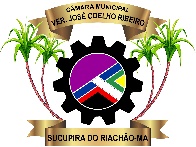 SUCUPIRA DO RIACHÃO - ESTADO DO MARANHÃOPODER LEGISLATIVOCNPJ n°: 03.018.837/0001-56 ____________________________________________________________________                                                                                                ATA DE SESSÃO ORDINÁRIA DA CÂMARA                                                                                                 MUNICIPAL DE SUCUPIRA DO RIACHÃO,                                                                                                ESTADO DO MARANHÃO NO DIA 16 DE                                                                                                         OUTUBRO DE 2023.SITO ÀS 09:00 HORAS NA SEDE PROVISÓRIA DA CÂMARA MUNICIPAL DE SUCUPIRA DO RIACHÃO-MA, NA RUA SÃO JOSÉ S/N SOB A PRESIDÊNCIA DO SENHOR VEREADOR JOSÉ, SILVA E SECRETÁRIADO PELO SENHOR VEREADOR CRISTIANO ALVES PEREIRA SOLICITO AO PRIMEIRO SECRETÁRIO QUE CONFIRME O HORÁRIO DE INICÍO DA SESSÃO E A PRESENÇA DOS NOBRES COLEGAS VEREADORES, COMPARECERAM 07(SETE) VEREADORES, JOSÉ ARTUR REIS DA SILVA, CRISTIANO ALVES PEREIRA, CARMELIA MARIA OLIVEIRA,TÂNIA SILMARA LIMA BARBOSA RIBEIRO, ELORENA FERNANDES DA SILVA, ANTONIO CARLOS DE MORAIS E WANDERSON NOLETO RIBEIRO. QUÓRUM LEGISLATIVO LEGAL, EM NOME DE DEUS DA LIBERDADE E DA DEMOCRACIA EU DECLARO ABERTA A PRESENTE SESSÃO, CONTINUANDO. QUERO JUSTIFICAR A AUSÊNCIA DOS VEREADORES ANTONIO LUIS COELHO E FRANCISCO TÉOFILO QUE POR MOTIVO SUPERIOR NÃO PODE COMPARECER A ESTÁ SESSÃO. SOLICITO O OPERADOR DE MIDÍA DESTA CASA RODRIGO ROCHA, QUE FAÇA A LEITURA DA ATA SESSÃO ANTERIOR, A ATA ESTÁ EM DISCUÇÃO, A ATA ESTÁ EM VOTAÇÃO, E SE TODOS FOREM DE ACORDO QUE FIQUEM COMO ESTÃO. A ATA SEGUE APROVADA POR UNANIMIDADE DOS PRESENTES. SOLICITO AO PRIMEIRO SECRETÁRIO QUE FAÇA A LEITURA DA PAUTA. DECLARO ABERTO O PEQUENO EXPEDIENTE E JÁ ENCORPORO AO GRANDE. ESTÁ FACULTADA A PALAVRA AOS NOBRES VEREADORES. COM A PALAVRA O SENHOR PRESIDENTE EU QUERO SÓ FALAR REFERENTE AO NOSSO PONTO LAR, QUE EU JÁ COLOQUEI O ENGENHEIRO PARA FAZER O LEVANTAMENTO DE ACORDO COM O LEVANTAMENTO QUE ELE FIZER AÍ EU VOU FAZER O REQUERIMENTO É COLOCAR EM VOTAÇÃO PEDIDO A AUTORIZAÇÃO DOS VEREADORES. COM A PALAVRA VEREADORA ELORENA FERNANDES PARA A QUESTÃO DO GABINETE? O SENHOR PRESIDENTE RESPONDE SIM, LÁ AGENTE VIU QUE TEM POSSIBILIDADE DE AMPLIAR O LUGAR PRA FAZER O GABINETE PORQUE NÃO TEM SALA INDIVISUALIZADA AÍ DE ACORDO COM O QUE ELE ME FALAR VOU DA ENTRADA NA CASA O REQUERIMENTO COM O URGÊNCIA PORQUE FINAL DE DEZEMBRO EU QUERO VER SE AGENTE MUDA.COM A PALAVRA A VEREADORA TÂNIA SILMARA MESA DIRETORA COLEGAS VEREADORES, PÚBLICO AQUI PRESENTE E  PÚBLICO QUE NÓS ASSITE ATRAVÉS DAS REDES SOCIAIS EU QUERIA FALAR HOJE A RESPEITO DE UM REQUERIMENTO QUE EU DEI ENTRADA NESTA CASA É FOI APROVADO POR UNANIMIDADE NO DIA 21 DE AGOSTO QUE EU ACHO QUE TEVE UM MAL ENTENDIMENTO POR PARTE DO EXECUTIVO, O MEU REQUERIMENTO ERA SOLICITANDO A REALIZAÇÃO DE UMA  AUDIÊNCIA PÚBLICA, AUDIÊNCIA ESSA QUE TERIA QUE SER REALIZADA PELO O EXECUTIVO E DE EMEDIATO ESSA CASA RECEBEU UM OFICÍO SUGERINDO A CÂMARA  MUNICIPAL QUE ASSIM FOI DESIGNADA A DATA E HÓRARIO DA AUDIÊNCIA PÚBLICA, APROVADA VEZ QUE TRATE DE HABITO  LEGISLATIVO E HOUVER A COMPLICAÇÃO ANTECEDENTE PRA ESSA  PREFEITURA. ENTÃO EU ESTRANHEI MUITO ATÉ POR QUE SE FOSSE PARA A CÂMARA REALIZAR ESTÁ AUDIÊNCIA EU NÃO TERIA ENTRADO COM O REQUERIMENTO SOLICITANDO QUE O EXECUTIVO REALIZA-SE EU ACHO QUE TEVE UMA FALHA POR PARTE O EXECUTIVO E QUE NÃO É A CÂMARA QUE VAI REALIZAR E SIM O EXECUTIVO EM PACERIA COM A CÂMARA MUNICIPAL E TODAS AS SECRETARIAS QUE FAZEM PARTE E PODEM CONTRIBUIR     QUE ESSE PLANO ACONTEÇA E PROFESSORES E TODAS AS CLASSES ENTERESSADAS NO PLANO DE CARGO E CARREIRA DO MAGISTERIO PÚBLICO MUNICIPAL DE SUCUPIRA DO RIACHÃO. E EU FIQUEI SEM ENTENDER E ENTREI EM CONTATO COM O PRESIDENTE DO SINCATO QUE TAMBÉM NÃO ENTENDER, POR QUE O ESPERAVA ERA QUE A PREFEITURA REALIZA-SE E TODOS NÓS PARTICIPACE A MINHA ENTÊNÇÃO COM O REQUERIMENTO ERA ESSA E ACHO QUE A INTERPRETAÇÃO DELES FOI EQUIVOCADA EM RELAÇÃO AO REQUERIMENTO E MUITO OBRIGADA. COM A PALAVRA O VEREADOR WANDERSON RIBEIRO BOM DIA A TODOS, HOJE NESTA CASA FUI SURPREENDIDO PELO O OFICÍO 027/2023. ENCAMINHADO A MINHA PESSOA ONDE DIZ A CÂMARA MUNICIPAL DE SUCUPIRA DO RIACHÃO- MA, POR MEIO DE SEU PRESIDENTE, NO USO DE SUAS ATRIBUIÇÕES LEGAIS, VEM, RESPEITOSAMENTE, ENCAMINHAR A VOSSA EXCELÊNCIA A DECISÃO ACERCA DA ACEITAÇÃO OU NÃO DO PROJETO DE RESOLUÇÃO Nº 004/2023 QUE “DISPÕE SOBRE A TRANSMISSÃO AO VIVO, VIA INTERNET, DE TODAS AS REUNIÕES OFICIAIS DE INTERESSE PÚBLICO REALIZADAS NO PODER LEGISLATIVO DO MUNICIPIO DE SUCUPIRA DO RIACHÃO-MA E DÁ OUTRAS PROVIDÊNCIAS.” APÓS TER SIDO LIDO E ANALISADO, COM AS PRERROGATIVAS QUE CABE À PRESIDÊNCIA DESTA CASA, O PROJETO DE RESOLUÇÃO Nº 004/20023, PROTOCOLADO NESTA CASA LEGISLATIVA EM 02 DE OUTUBRO DE 2023, FOI REJEITADO NOS TERMOS DO ART. 80, INCISO VI DO REGIMENTO INTERNO. E EU FUI OLHAR O ARTIGO 80 INCISO VI E DIZ QUE O PROJETO PODE SER REJEITADO QUANDO NÃO ESTIVER DOCUMENTADO E SE FOR UM ASSUNTO QUE NÃO PERTINENTE E NÃO TEM NADA HAVER COM A CÂMARA E QUERO PARECER JURÍCO SOBRE O PROJETO E SOLICITO A SECRETARIA DA CASA O PROJETO EM MINHA MESA, POR QUE O PROJETO NÃO FOI EXPOSTO EU SOU VEREADOR ELEITO CONSTITUCIONALMENTE ESTOU APARADO PELO REGIMENTO INTERNO,EU NÃO DEI ENTRADA NESSE PROJETO TORTO E NEM A DIREITA EU SEI MUITO BEM ESTUDAR AS COISAS PRA DEPOIS PROTOCOLAR E NÃO SEI SE A DOUTORA NYELMA FEZ PARECER, EU NÃO SEI SE FOI A LETICÍA POR QUE EU NÃO SEI QUAL É A FUNÇÃO DA LETICÍA NESTA CASA UMA HORA ELA É VEREADORA,SECRETARIA,TESOUREIRA E EU PRECISO DE UM PARECER JURIDÍCO EU QUERO O PROJETO NA MESA, PRA MIM VER O QUE POSSO FAZER SE CASO DE RECORRER AO MINISTÉRIO PÚBLICO EU VOU E SE DICEREM QUE EU ESTOU ERRADO EU ME CONFORMO, MAS VEJO QUE A JUSTIFICATIVA ESTÁ AQUI AGORA EU QUERO SABER SE A JUSTIFICATIVA CONDIZ COM A REALIDADE POR QUE SE A TRANSMISSÃO AO VIVO NÃO UM ASSUNTO PERTINENTE A CÂMARA O RODRIGO ROCHA ESTÁ AQUI ATOA, NÃO PRECISA DESSA FILMAÇÃO HÁ 100 METROS DE DISTÂNCIA DOS VEREADOR COMO SE NÓS TIVESSE FAZENDO AQUI ALGO DE ERRADO, OBSCURO ME ESTRANHA MUITO ESSE MEDO DE MOSTRAR A CARA PRO POVO ESSE MEDO DE TRANSMITIR, E EU NÃO ESTOU AQUI PARA AFRONTAR NINGUÉM NÃO! EU SIMPLISMENTE EU SENDO AFRONATADO! ESTOU AQUI AMPARADO PELA LEI JÁ FUI EM SÃO JOÃO DOS PATOS PRESTEI O BOLETIM DE OCORRÊNCIA QUALQUER DANO A MIM CAUSADO FISÍCAMENTE LÁ JÁ TEM AS PESSOAS. RECEBE GRAVAÇÕES, PRINTS DE GENTE AMEAÇANDO QUE SE EU FALAR AQUI NA CÂMARA VAI ME BATER, MAS BATA PRA MATAR POR QUE SE EU FICAR VIVO JÁ ESTOU AMPARADO EU FAÇO TUDO CAUCULO PENSADO EU NÃO SOU UM ZÉ NIMGUÉM, ZERO A ESQUERDA EU SOU UMA PESSOA QUE VIM DE UM GRUPO EU BATALHEI ESTOU AQUI VEREADOR E PRECISO SER RESPEITADO, TENHO 26 ANOS DE IDADE E NÃO SOU MULEQUE E SEI MUITO BEM QUANDO AS COISAS ESTÃO CERTAS E ERRADAS  EU QUERO DA CASA UM PARECER JURIDÍCO, NÃO QUERO UMA JUSTIFICATIVA E QUERO A CÓPIA SEJA DE QUEM DA MARIA DOS SANTOS QUE ESTÁ COMO SECRETARIA  OU SEJA DE QUEM  FOR  RESPONDER ESTE ATO E ESSAS SÃO MINHAS PALAVRAS E MUITO OBRIGADO.COM  PALAVRA VEREADOR ANTONIO CARLOS DE MORAIS BOM DIA A TODOS, COLEGAS VEREADORES , QUERO AQUI PARABENIZAR TODOS OS PROFESSORES PELO SEU DIA,TRABALHO PRESTADO EM TODO O BRASIL E NOSSA SUCUPIRA, QUERO DÁ MEUS PÊSAMES A TODA A FAMILIA DE SEU MERVAL COELHO QUE PARTIU E DEIXOU UM LEGADO MUITO GRANDE E QUERO DIZER VEREADOR DERSON RIBEIRO QUE A DOR DO PARTO É GRANDE, MAS A DE PARTIR É MAIOR E MUITO OBRIGADO. COM A PALAVRA VEREADORA CARMELIA MARIA BOM DIA A TODOS, MESA DIRETORA HOJE EU QUERO SÓ PARABENIZAR OS PROFESSORES PELA PASSAGEM DE SEU DIA EM ESPECIAL TODOS OS PROFESSORES DE SUCUPIRA DO RIACHÃO QUE VEM REALIZANDO UM BELISSÍMO TRABALHO EM NOSSA CIDADE MEUS PARABÉNS PELO SEU DIA 15 DE OUTUBRO. E EU QUERO FAZER UMA PEQUENA SOLICITACÃO AO PRESIDENTE DA MESA QUE É RELEVANTE A SOLICITACÃO NA QUESTÃO DA REALIZACÃO DAS SESSÕES SOLENE DE ENTREGAS DE TÍTULOS NÓS TEMOS AQUI 01 (UMA) DA VEREADORA TÂNIA, 01 (UMA)VEREADOR DERSON E 01(UMA) DA MINHA PESSOA E ASSIM ESTAR SE APROXIMANDO O ANIVERSÁRIO DA CIDADE, EM 02 DOIS ANOS NÓS FIZEMOS EXATAMENTE NA SEMANA DO ANIVERSÁRIO DA CIDADE E AÍ EU QUERO SO RELEMBRA A CASA DESSES TÍTULOS, QUE PRECISAMOS ENTREGAR  PORQUE A GENTE PROTOCOLOU, DISCUTIU,VOTOU E PRECISAMOS REALIZAR. ENTÃO EU SOLICITO DO PRESIDENTE QUE A GENTE POSSAR REALIZA ESSA SESSÃO LAR, A MESA DIRETORA SE REUNIR E DEFINE E TAMBÉM QUANTO AO PROJETO DA CÂMARA ETINERANTE QUE TAMBÉM DISCUTIMOS, APROVAMOS ESTE ANO NESTA CASA PRECISAMOS REALIZAR TAMBÉM, É O NOSSO TRABALHO NÓS VOTAMOS FOI APROVADO POR UNANIMIDADE ENTÃO PRECISAMOS REALIZAR E MUITO OBRIGADA. COM A PALAVRA VEREADORA ELORENA FERNANDES BOM DIA A TODOS, COLEGAS VEREADORES, MESA DIRETORA E PLATÉIA AQUI PRESENTE PRIMEIRAMENTE QUERO PARABENIZAR OS PROFESSORES DE SUCUPIRA DO RIACHÃO POR ESSE DIA BRILANTE QUE EU TENHO TOTAL ORGULHO É A ÚNICA PROFISSÃO QUE FORMA TODAS AS OUTRAS, ENTÃO PARABÉNS TEM A AQUI O VEREADOR DERSON QUE É PROFESSOR NOSSO COLEGA, AMIGO. COMO ESTÁ SE APROXIMANDO O ANIVERSÁRIO DA CIDADE COMO VAI FICAR O DIA DO EVANGÉLICO, COMO VAI FICAR A FESTIVIDADE POR QUE É UM DIA MUITO IMPORTANTE É UM PROJETO QUE FOI FEITO PELA VEREADORA TÂNIA É UM REQUERIMENTO QUE EU FAÇO A RESPEITO, NÃO LEMBRO SE ANO PASSADO FOI FEITO, MAIS SERIA BOM A PRÓPRIA PREFEITURA ORGANIZAR JUNTO COM TODOS OS EVANGÉLICOS COM TODAS AS IGREJAS PRA A GENTE FAZER UMA FESTIVIDADE ABENÇOADA E A RESPEITO DAS PALAVRAS DO VEREADOR DERSON EU ACREDITO QUE TODOS OS PROJETOS QUE OS VEREADORES TRAZEM PRA ESTÁ CASA SÃO RELEVANTES E NÓS VEREADORES ESTAMOS AQUI É JUSTAMENTE PRA ANALIZAR VER O QUE DEVE SERVIR OU NÃO E A MESA DIRETORA COLOCAR PRO PLÉNARIO PRA QUE POSSAMOS ANALIZAR, DISCUTIR E DECIDIR COMO TODOS OS OUTROS PROJETOS QUE ESTÃO VINDO DA PREFEITURA E DOS VEREADORES A RESPEITO DE SER TRANSMITIDO TODAS AS OUTRAS CIDADES A GENTE VER UM PROFISSIONAL NESSA PARTE DE COMUNICAÇÃO TRANSMITINDO TODAS AS SESSÕES INCLUSIVE DIRECIONADO PRA TRIBUNA EU ACOMPANHO MUITO SÃO JOÃO DOS PATOS, TIMOM E OUTRAS CIDADES VIZINHAS A CÂMARA FOCADA EM CADA VEREADOR EM SUAS FALAS ATÉ PRA QUEM  TÁ ASSISTINDO ENTENDER NOSSAS FALAS, POSIÇÕES E QUESTIONAMENTOS COMO TAMBÉM NA CÂMARA DE DEPUTADOS A GENTE VER HOJE A PÚBLICIDADE, A GENTE QUER A TRANSPARÊNCIA E UM DOS FATORES BÁSICOS DA ADMINISTRAÇÃO POR QUE TEMOS A CÂMARA E TEM QUE SER TUDO TRANSMITIDO, TRANSPARÊNTE E SEM MEDO E ACREDITO QUE ESTAMOS FAZENDO NOSSO PAPEL DA MELHOR FORMA POSSIVÉL COM ÉTICA E RESPONSABILIDADE NÃO PRECISA NINGUÉM TEMER DE TRANSMITIR QUALQUER ASSUNTO QUE VAI SER ABORDADO AQUI É PÚBLICO, AQUI NÃO UM TRABALHO É UMA FUNÇÃO PÚBLICA E NOSSO COMPORTAMENTO, FALAS, PROJETOS TEM QUE SER PÚBLICIZADO E EU ATÉ ANALIZEI  O PROJETO E NÃO TEM  NADA DE INCONSTITUCIOANAL, ILEGAL, ILICITO, A QUESTÃO DA TRANSMISSÃO E NA HORA DAS NOSSAS FALAS SER DIRECIONADA A CADA VEREADOR NÃO PRECISA TER MEDO, E ACRETIDO QUE ESTÁ TIRANDO NOSSO PODER ENQUANTO VEREADORES QUE FOMOS ELEITOS PRA ISSO, ACREDITO QUE ESSA NÃO É A FORMA CORRETA E NESSES MOMENTO O MINISTÉRIO PÚBLICO TEM QUE INTERVIR POR QUE SENÃO VAI CHEGAR UM MOMENTO DE DITADURA,  A GENTE FOI ELEITO DE FORMA LICITA, CONSTITUCIONAL, LEGAL DA MESA DIRETORA TAMBÉM O PODE, COMO TAMBÉM NÃO PODE TIRAR O PODER DO PLÉNARIO DE NÓS VEREADORES QUE ESTAMOS AQUI NO CASO SEIS VEREADORES E A MESA DIRETORA FAZ PARTE TRÊS ENTÃO É LEGAL O POSICIONAMENTO DO JURIDÍCO DESTA PRA QUE A GENTE NÃO TENHA MEDO QUE MEDO A GENTE NÃO VAI TER, MAS QUE NÃO TIRE AUTORIDADE,OBRIGAÇÃO, DIREITO, DEVER DE NÓS VEREADORES QUE FAZEM PARTE DO PLÉNARIO E TUDO NO DIALAGO E RESPEITANDO NOSSO REGIMENTO INTERNO QUE EU JÁ VIR MUITAS VEZES O REGIMENTO SENDO QUEBRADO NÃO SÓ AGORA, JÁ PRESENCIEI EM OUTROS MANTADOS E ISSO NÃO PODE ACONTECER  E QUERO DIZER ASSIM QUE VOSSA EXCELÊNCIA TEM COMPETÊNCIA PRA DECIDIR ASSUNTOS RELACIONADOS A NOSSA CASA. NÃO PODE LEVAR PRA FULANO DECIDER, PREFEITO NÃO PODE FAZER ISSO SÃO DOIS PODERES TOTALMENTE DIFERENTE ESTAMOS AQUI PRA FISCALIZAR E NÃO A PREFEITURA FISCALIZAR AQUI E DECIDIR O QUE FAZER OU NÃO AQUI  PRINCIPALMENTE ALGO QUE NÃO PROBLEMA QUE É UMA SESSÃO TRANSMITIDA QUE É NOSSO DIREITO DE FALA INCLUSIVE VEREADOR PODE FALAR QUALQUER COISA, INCLUSIVE QUANDO NÓS TIVER EM NOSSA FUNÇÃO NÓS ESTAMOS PROTEGIDOS POR LEI, CONSTITUIÇÃO FEDERAL E REGIMENTO INTERNO E A REPEITO DA ÁGUA DE VARÍAS RUAS QUE AINDA NÃO SOLUCIONADO A RESPEITO DA ENCANAÇÃO EU ENTREI EM CONTATO COM O FLÁVIO O QUE ESTÁ FALTANDO? A CÂMARA DIZ QUE PRECISA DA PREFEITURA, MAS ACREDITO JÁ TENHA COMPRADO TODOS OS EQUIPAMENTOS QUE VAI SER NECESSÁRIO E SENÃO RESOLVER É ALGO QUE EU NÃO QUERIA, MAS VOU AO MINISTÉRIO PÚBLICO A RESPEITO DA CAEMA LEVAR ÁGUA PRA PESSOAS OU ENTÃO QUEM NÃO ESTÁ RECEBENDO ÁGUA NÃO PAGAR AS CONTAS POR QUE É UM ABSURDO A GENTE PASSAR UM, DOIS SEM ÁGUA SE AQUI NÃO FOSSE UMA CIDADE QUE AGENTE PAGA CONTA ÁGUA NÃO TINHA O QUE EU QUESTIONAR AQUI NÃO! NA MINHA CASA MESMO NÃO VAI ÁGUA E ESPERO QUE SEJA SOLUCIONADO E MUITO OBRIGADA.COM A PALAVRA VEREADORA CARMELIA MARIA EU QUERO FAZER UMA PEQUENA COLOCAÇÃO A RESPEITO DA FALA DA VEREADORA ELORENA QUANDO NÓS DEMOS INICÍO A TRANSMISSÃO DAS SESSÕES FOI EXATAMENTE EM MINHA GESTÃO, EM 2021 E FOI APENAS DECIDIDO EM PLÉNARIA LEMBRO BEM QUE EU PEDI ATÉ QUE FICASSE REGISTRADO EM ATA AQUELA DECISÃO QUE APARTIR DAQUELE MOMENTO NÓS IRIAMOS TRANSMITE AS SESSÕES ERA MUDANÇA QUE A GENTE SEMPRE VIA AS OUTRAS CIDADES REALIZAR E A NOSSA ATÉ O MOMENTO NÃO REALIZAVA E FOI DO ACORDO DE TODOS E FICOU REGISTRADO EM ATA MAS EU SABIA QUE PRA QUILO ACONTECER REGULARMENTE EU TERIA COLOCAR UM PROJETO DE RESOLUÇÃO PRA SER APRESENTADO, DISCUTIDO E APROVADO POR QUE NA GESTÃO PÚBLICA SÓ PODE COBRAR SE ESTIVER UMA LEI QUE NOS DÊ AMPARO, ALGUMA FUNDAMENTAÇÃO E AGORA ERA CHEGADA MOMENTO DE TUDO ISSO ACONTECER EU TINHA CONSCIÊNCIA DISSO EU AINDA SENTEI COM A DOUTORA QUE PODERIAMOS COLOCAR UM PROJETO MAS PASSOU AS TRANSMISSÕES CONTINUAVA E AÍ NEM EU E NENHUM COLEGA COLOCOU UM PROJETO E TEMOS CONSCIÊNCIA DISSO QUE SÓ PODEMOS COBRAR QUANDO ESTIVER REGULAMENTADO NA CASA, POR QUE HOJE A CASA NÃO TEM NENHUM PROJETO DE RESOLUÇÃO, NESSE SENTIDO E EU SUGIRO AO PRESIDENTE E A MESA DIRETORA QUE ELES POSSAM SE REUNIR E TOMAR ESSA DECISÃO É O MOMENTO DA GENTE REGULAMENTAR OU ATÉ A MESA DIRETORA POSTERIORMENTE QUEIRA COLOCAR UM PROJETO NESSE SENTIDO OU ENCAMINHAR O PROJETO PRA COMISSÃO DE JUSTIÇA OU SOLICITAR UM PARECER DA ASSESSORA JURIDÍCA É IMPORTANTE ESSA REGULAMENTAÇÃO PARA QUE NÓS VEREADORES PUDECÉMOS COBRAR. EU NO MÊS DE AGOSTO EU NÃO ASSISTIR TODAS AS SESSÕES, MAS PUDE ASSISTIR PELA REDE SOCIAIS DEPOIS ONDE TEVE VARÍOS QUESTIONAMENTOS NESSE SENTIDO, E EU SEMPRE LEMBRANDO TEMOS QUE COBRAR SIM! MAS SÓ PODEMOS COBRAR QUANDO TIVER REGULAMENTADO ISSO DENTRO DA LEI, GESTÃO PÚBLICA É O QUE ACONTECE, MAS AÍ HOJE COMO O VEREADOR ACABOU DE LER O OFICÍO  FOI REJEITADO MAS EU ACREDITO QUE COM O DIALAGO VAI SER RESOLVIDO E NÓS ESTAMOS AQUI PARA DISCUTIR, APROVAR E FAZER O QUE FOR MELHOR PARA NOSSA SUCUPIRA E AQUI DENTRO DA CÂMARA MUNICIPAL UMA COISA É CERTA VOU FAZER OUTRA COLOCAÇÃO É BEM CERTO QUE NA SESSÃO ANTERIOR QUE NÃO FOI TRANSMITIDA O RODRIGO POR MOTIVO DE FORÇA MAIOR NÃO ESTAVA PRESENTE E ASSIM EU PUDE OBSERVAR QUE QUANDO A SESSÃO ELA É TRANSMITIDA A SESSÃO ELA TOMA UM NOVO RUMO, QUANDO ELA DEIXA DE SER TRANSMITIDA FICA TODO MUNDO SUTÍL, CALMO E ATÉ O TOM DE VOZ DOS COLEGAS MUDA ENTÃO ASSIM NÓS NÃO PODEMOS TRANSFORMAR A SESSÃO PLÉNARIA DE SUCUPIRA DO RIACHÃO DA CÂMARA DE VEREADORES EM UM PALANQUE, NÓS AQUI NÃO ESTAMOS EM UM PALANQUE, NÓS TEMOS QUE REALIZAR A SESSÃO SABENDO QUE TEM UM PÚBLICO NOS ASSISTINDO, SABENDO QUE SUCUPIRA DO RIACHÃO ESTÁ EM PESO NOS OUVINDO, ENTÃO TEMOS QUE MOSTRAR TRABALHO E REALMENTE TRABALHAR DEIXAR PRA NÓS TRANSFORMAR LÁ FORA QUANDO NÓS ESTIVERMOS REALMENTE NUM PALANQUE  AÍ É A HORA DE TODO MUNDO SE PRONUNCIAR DA FORMA QUE ACHAR MELHOR. MAS AQUI DENTRO NÃO! É NÓS NÃO ESTAMOS AQUI PRA DENEGRIR IMAGEM DE NENHUM, XINGAMENTOS NÓS ESTAMOS AQUI HÁ TRABALHO! HOJE NOSSA MANHÃ AQUI É DE TRABALHO. E NO CASO A MINHA SURGESTÃO É EXATAMENTE ESSA QUANDO EU SUGERIR UMA INDICAÇÃO PARA NÓS PASSEMOS A USAR O PRÉDIO E DESDE 1998 DIZ QUE É DA CÂMARA ERA EXATAMENTE ISSO ANTES DAS NOSSAS SSSÕES A GENTE PUDESSE SE REUNIR, SOBRE UMA DEMANDA DESSA, EXATAMENTE ESSA DO VEREADOR DERSON TAVA AQUI HOJE E ACREDITO QUE NÓS TEMOS MUITOS ASSUNTOS A TRATA, TEMOS MUITO A REALIZAR E NÓS PODEMOS E MUITO OBRIGADA. COM A PALAVRA VEREADORA ELORENA FERNANDES SÓ PARABENIZAR A FALA DA VERADORA CARMELIA QUE FOI MUITO IMPORTANTE E DIZER QUE REALMENTE PELO MENOS EM QUESTÃO DA MINHA PESSOA EU SEMPRE VOU USAR A CÂMARA EM NOSSA SESSÕES ENQUANTO ESTIVER VEREADORA DA MELHOR FORMA POSSIVÉL COM RESPONSABILIDADE,SERIEDADE E RESPEITO AOS MEUS COLEGAS QUE ESTÃO AQUI COMIGO PRESENCIALMENTE, COM AS PESSOAS QUE VEM NOS ASSISTE AQUI, E O PÚBLICO DE CASA ATRAVÉS DAS REDES SOCIAIS E O BOM É QUE EU JAMAIS USEI NEM VOU USAR ESSE MOMENTO COMO PALANQUE E AS MINHAS FALAS NO MOMENTO DE PALANQUE É A MESMA VOZ E A MESMA FORMA QUE EU FALO MAS CADA PESSOA TEM UMA FORMA DE SE EXPRESSAR E EU JAMAIS EU VOU DISCUTIR ISSO CADA PESSOA TEM SUA PERSONALIDADE E ATÉ POR QUE ESSE MOMENTO É PRA GENTE LEGISLAR,FISCALIZAR, APROVAR PROJETOS RELEVANTES E O PRINCIPAL É COLOCAR EM PRÁTICA ESSES PROJETOS TANTO OS QUE SÃO APROVADOS PELA CÂMARA, QUANTO PELA PREFEITURA E ESSE É O MOMENTO SER TRANSMITIDO MAS QUE SEJA COM SABERORIA, RESPEITO A TODOS QUE NOS ASSISTE E EU SOU A FAVOR DO PROJETO DO VEREADOR DERSON É IMPORTANTE TAMBÉM A MESA DIRETORA ANALIZAR COMO A VEREADORA FALOU PRA COLOCAR PARA GENTE ANALIZAR, REJEITAR OU APROVAR E SER TRANSMITIDO COMO VINHA SENDO TRANSMITIDO DESDE O MANDATO DELA AQUI COMO PRESIDENTE QUE EU ACREDITO QUE NOS AJUDOU BASTANTE MUITA GENTE QUE NÃO PODE VIM NOS ASSISTE E SEMPRE COM RESPEITO A TODOS NÓS NÃO PRECISA XINGAMENTOS SÓ QUE TEM ESSES MOMENTOS MAS DEPOIS A PESSOA RECONHECE E PODE PEDIR DISCULPA E MUDAR SUA FORMA E MUITO OBRIGADA. COM A PALAVRA VEREADORA TÂNIA SILMARA EM RELAÇÃO A FALA DA VEREADORA ELORENA E CARMELIA EU CONCORDO ASSIM EM PARTES E TAMBÉM UM POUCO PERPLEXA COM ESSA REJEIÇÃO, ATÉ POR QUE ESSA CASA ELA TEM UMA COMISSÃO DE JUSTIÇA QUE O PROJETO DEVERIA TER SIDO APRESENTADO TER ENCAMINHADO A COMISSÃO TER ANALIZADO, GERALMENTE QUANDO SE COLOCA UM PROJETO AQUI PEDE UM PARECER JURIDÍCO E QUE, NO ENTANTO, ISSO NÃO ACONTECEU O PROJETO SIMPLISMENTE FOI REJEITADO ASSIM QUE CHEGOU NA CASA. NO INCISO SEXTO AQUI A ALEGAÇÃO EU ACHO QUE O PROJETO É RELEVANTE PELO O MOTIVO DE QUE   TODAS AS TRANSMISSÕES COMO FALOU A VEREADORA ELORENA SE VOCÊ ASSISTE A TV CÂMARA, NA HORA QUE UM SENADOR, DEPUTADO QUALQUER VAI FALAR A CÂMARA É APROXIMADA NAQUELE MOMENTO TODOS OS DEPUTADOS SE OCUTAM E SIMPLES AQUELE DEPUTADO É QUE VAI FICAR SENDO TRANSMITIDO, QUE FOI O CASO DE VOSSA EXCELÊNCIA REQUEREU AQUI E FOI NEGADO AQUI E ISSO NÃO PODE ACONTECER EU ESTRANHO MUITO A QUESTÃO DESSA TRANSMISSÃO AGORA! COMO NÃO SÓ EU, COMO TODA A POPULAÇÃO TÁ ESTRANHANDO, POR QUE ESSA CASA ACREDITO EU QUE NÃO TEM NADA A ESCONDER.  E O FATO DESSA TRANSMISSÃO TER MUDADO SÓ QUE PODE TER ALGO A ESCONDER DA POPULAÇÃO PRA POPULAÇÃO NÃO TER CONHECIMENTO A TRANSMISSÃO HOJE NÃO É MAIS COMO ERA, ENTÃO VEJO ASSIM SEU PROJETO ELE É CONSTITUCIONAL, NÃO VEJO NENHUMA IRREGULARIDADE NO PROJETO E ESTOU DE ACORDO E QUE DEPENDER DE MIM DE APOIO, MINISTÉRIO PÚBLICO E O VEREADOR DERSON PODE CONTAR COM O MEU APOIO, COMO QUALQUER OUTRO QUE TIVESSE ENTRADO ATÉ POR QUE NÓS TEMOS QUE PENSAR QUE ESSA CÂMARA ELA NÃO VAI PARALIZAR COM OS NOVES VEREADORES QUE ESTÃO AQUI HOJE, ELA VAI SEGUIR EM FRENTE VAI VIM NOVOS PRESIDENTES, VEREADORES E COMO FALOU A VEREADORA CARMELIA A GENTE PRECISA TER ESSA REGULAMENTAÇÃO, POR QUE EU VEJO HOJE A CÂMARA REGREDINDO EM TERMO DA TRANSMISSÃO DAS SESSÕES POR QUE ANTES ERA FEITO DE UMA FORMA BEM CLARA, LICITA E HOJE NÃO ESTÁ SENDO E VEJO O CELULAR LÁ NO MEIO DE UMAS CADEIRAS PRA QUE? ENTÃO EU ACHO QUE HOJE O PAPEL DO RODRIGO ROCHA PESSOA QUE TENHO MUITO RESPEITO HOJE TÁ SE TORNANDO QUASE INRRELEVANTE NESSA CASA, TENHO UMA INFORMAÇÃO TAMBÉM QUE ESSA DECISÃO NÃO PARTIU DESSA CASA, INFELIZMENTE EU NÃO TENHO COMO PROVAR POR QUE SE EU TIVESSE EU JÁ TINHA TOMADO MINHA DECISÃO, FONTE SEGURA ME FALOU MAS É AQUELA COISA FALA MAS NÃO QUER SE ENVOLVER ENTÃO É O SEGUINTE PRA GENTE FALAR UMA COISA TEM QUE PROVAR, EU NÃO TENHO COMO PROVAR MAIS EU SEI DE ONDE PARTIU ESSA DECISÃO E ESSA DECISÃO NÃO PARTIU DESSA CASA ISSO TENHO CERTEZA, ENTÃO EU SOU DE ACORDO COM O PROJETO E ESSE PROJETO SE ELE NÃO FOR TIRADO A REIJEIÇÃO DELE ANO QUE NÓS VAMOS COLOCAR NOVAMENTE, POR QUE NÃO PODE SER COLOCADO NA MESMA SESSÃO LEGISLATIVA, MAS NA OUTRA PODE PROCURAR SEUS DIREITOS QUE VOCÊ TEM O APOIO DA VEREADORA TÂNIA E MUITO OBRIGADA.COM A PALAVRA SENHOR PRESIDENTE CAROS COLEGAS A SESSÃO ESTÁ SENDO TRANSMITIDA!A SENHORA JÁ ASSISTIU ALGUMA SESSÃO GRAVADA AQUI? A SENHORA VER QUE DÁ PRA OUVIR TODAS AS FALAS, AQUI NÃO TEM NADA IRREGULAR, NÃO TENHO NADA HÁ ESCONDER, A SENHORA VER QUE TUDO ESTÁ NO PORTAL DA TRANSPARÊNCIA ENTÃO FORMALIZAR DO JEITO QUE A VEREADORA CARMELIA FALOU, MAS EU NÃO ESTOU ERRADO EU SOU ASSESSORADO, PRA ESTÁ AQUI NÃO PRECISO SER FORMADO NÃO.  DECLARO ENCERRADO O GRANDE EXPEDIENTE. E ABRO A ORDEM DO DIA COM A PRIMEIRA DISCUSSÃO DO PROJETO DE RESOLUÇÃO NÚMERO  001/2023. E SEGUNDA DISCUSSÃO DA INDICAÇÃO NÚMERO 001/2023. ESTÁ FACULTADA A PALAVRA. COM PALAVRA VEREADORA ELORENA FERNANDES SENHOR PRESIDENTE NÃO ESTIVE PRESENTE NA PRIMEIRA DISCUSSÃO PRESENTE, MAS ESTIVE QUANDO FOI APRESENTADO É UM PROJETO MUITO IMPORTANTE ATÉ POR QUE A GENTE ALMEJA CRESCER NOSSA CASA LEGISLATIVA, VEM OUTROS VEREADORES, PRESIDENTES SÓ UMA PERGUNTA A VOSSA EXCELÊNCIA POR QUE EU PRESTEI BEM ATÊNÇÃO EM SUA FALA E A VOSSA EXCELÊNCIA TEM MUITO INTERESSE DA GENTE MUDAR, EU TAMBÉM FIZ ALGUMAS COBRANÇAS A RESPEITO DE QUANDO, VOCÊ QUER AUMENTAR LÁ? FAZER UM GABINETE PARA QUE EM DEZEMBRO A GENTE MUDE? POR ISSO QUE EU TAVA VENDO AQUI O PROJETO DA VEREADORA SE A CÂMARA VAI PRA LÁ! POR QUE É O PRÉDIO PRÓPRIO, ENTÃO NÃO TEM COMO A NÃO SER QUE FUNCIONE OUTRA SALA LÁ. OUTRA PERGUNTA SENHOR PRESIDENTE É SÓ SEU GABINETE OU VAI FAZER O PROJETO? CONTINUANDO SENHOR PRESIDENTE VAI SER FEITO SÓ O GABINETE E MUDA DO JEITO QUE ESTÁ POR QUE NÃO TEM ESPAÇO E EU COLOQUEI A INDICAÇÃO PRA OUVIR A OPINIÃO. CONTINUANDO VEREADORA ELORENA É UMA SUGESTÃO PLAUSIVÉL, UMA SUGESTÃO MUITO BOA ATÉ PORQUE EU TAVA ESPERANDO UMA DECISÃO DA VOSSA EXCELÊNCIA DE NOSSA CASA POR QUE QUANDO A GENTE FAZ COBRAÇAS TEMOS QUE ESPERAR UM TEMPO PRA VER O QUE VAI SUCEDER, JÁ FOI RECEBIDO O PRÉDIO DA CÂMARA PRA FUNCIONAR LÁ QUE É O CORRETO, E QUANTO A PROCURADORIA TAMBÉM PODE TER UM LOCAL PRA FUNCIONAR LÁ, POR QUE SE FOI PRA CÂMARA E SE TEM COMO A GENTE IR PRA LÁ VEREADOR CRISTIANO É IMPORTANTE IR, E EU ESTOU DE ACORDO. E QUESTÃO DE GABINETE INTERNO PRA ESSA CIDADE É REVOLUCIONÁRIO, TEM QUE TER, MAS TAMBÉM PODE AGUARDAR ATÉ PORQUE ACREDITO QUE É POUCOS VEREADOR QUE VAI SE FAZER PRESENTE, EU MESMA ATENDO O POVO EM MINHA CASA, TELEFONE, RUA E NOSSA CIDADE É PEQUENA E TODO CIDADÃO QUE QUEIRA FALAR COMIGO A QUALQUER TEMPO E HÓRARIO E MUITO OBRIGADA. COM A PALAVRA VEREADORA CARMELIA MARIA  EU QUERO SÓ FAZER UMA PEQUENO ESCLARECIMENTO EU PROTOCOLEI NESTA CASA UMA INDICAÇÃO, INDICANDO AO PRESIDENTE DA CÂMARA QUE TOMASSE A POSIÇÃO É SIMPLISMENTE UMA INDICAÇÃO, PROPOSTA QUE EU FIZ A PRESIDÊNCIA DA  MESA E AOS NOBRES COLEGAS NA VERDADE QUANDO PROTOCOLEI A INTENÇÃO FOI DAS MELHORES INCLUSIVE MUITO RELEVANTE EU TENHO CERTEZA PORQUE ANTES EU FIZ UM LEVANTAMENTO DE COMO ESTAVA A SITUAÇÃO, HOJE POR EXEMPLO O PRÉDIO ELE NÃO TEM NENHUM DOCUMENTO QUE DIZ QUE ELE É DA CÂMARA, MAS NÓS É QUE SABEMOS QUE DESDE DA CONSTRUÇÃO A FALA É ESSE É DÁ CÂMARA, ESSE É O FORÚM E AQUELE É O CENTRO ADMINISTRATIVO E AÍ O QUE TEM É SÓ NA PLANTA ORIGINAL DAQUELE CENTRO ADMINISTRATIVO LÁ QUE É PRÉDIO DA CÂMARA E QUANDO EU AQUI ASSUME EU FIZ UM LEVANTAMENTO NOS ARQUIVOS PARA ACHAR ALGUM DOCUMENTO QUE DICESSE QUE O PRÉDIO ERA NOSSO NÃO TEM E PROCUREI A ASSESSORIA JURIDÍCA DA PREFEITURA E ME DICERAMA MESMA COISA  QUE O TEM É SÓ NA PLANTA, ENTÃO EM OUTUBRO DE 2022 O PREFEITO SOLICITOU NÓS VEREADORES QUE FIZESSEMOS UMA VISITA NO PRÉDIO E NO DIA 27 DE OUTUBRO EU JÁ RESPONDE O PREFEITO E A MESMA FEZ A LEITURA DO OFICÍO EM RESPOSTA AO PREFEITO. A GENTE SABE DA SITUAÇÃO DO PRÉDIO, MAS VEJO A INTENÇÃO DO PRESIDENTE JÁ DE COMEÇAR AMPLIAR PARA QUE POSSAMOS MUDAR E TAMBÉM NÓS NÃO RECEBEMOS O PRÉDIO AINDA, EU NAÕ FUI CONVOCADA PRA RECEBER O PRÉDIO E ACREDITO QUE NENHUM DOS COLEGAS, FIZEMOS APENAS UMA VISITA NO DIA 26 DE OUTUBRO 2022. CREIO QUE AGORA O PRESIDENTE VAI TOMAR A POSIÇÃO PRA QUE EM BREVE POSSAMOS RECEBER O PRÉDIO E A MINHA INDICAÇÃO ESTÁ AÍ PERMANEÇO COM ELA, QUERO SOLICITAR O PRESIDENTE DA MESA QUE PODE COLOCAR EM VOTAÇÃO SE FOR DE SEU INTERSSE E DOS DEMAIS COLEGAS E QUE A GENTE POSSA MUDAR QUE ESSA É UMA DECISÃO ADMINISTRATIVA E QUERO MUITO QUE SUCUPIRA DO RIACHÃO SE DESENVOLVA E TÁ AÍ MINHA INDICAÇÃO SE FOR ACEITA PELOS OS COLEGAS FICO MUITO FELIZ E SE FOR NÃO PROBLEMA EU TENHO CONCIÊNCIA DE QUE TUDO QUE PROTOCOLAMOS AQUI ELAS PODEM SER DISCUTIDAS, APROVADAS, REPROVADAS ISSO AÍ EU TENHO CONHECIMENTO E SEI QUE VOU ENTENDER QUALQUER POSIÇÃO E MUITO OBRIGADA. SENHOR PRESIDENTE COM A PALAVRA PASSAMOS PRA PRIMEIRA DISCUSSÃO DO PROJETO DE RESOLUÇÃO 003/ 2023. COM A PALAVRA VEREADORA ELORENA FENANDES SÓ FALAR QUE ESTOU DE ACORDO COM O PROJETO DE RESOLUÇÃO DE MINHA AUTORIA E VEREADORA TÂNIA E TAMBÉM DE OFICIALIZAR, REGULAMENTAR NESTA CASA É IMPORTANTE É ALGO QUE NÃO É ABSURDO É TUDO LEGALIZADO, EXPLICADO DENTRO DA LEI E ACREDITO QUE QUALQUER PRESIDENTE OU VOSSA EXCELÊNCIA REALMENTE TEM TER TOLTAL RESPONSABILIDADE SOBRE O USO DE QUALQUER BEM DESTA CASA E PEÇO QUE OS VEREADORES ANALIZEM ESSA É PRIMEIRA DISCUSSÃO, PODEMOS COLOCAR EM SEGUNDA OU EM VOTAÇÃO A MESA DIRETORA DECIDE JUNTO COM O PLÉNARIO SE ESTA OU NÃO DE ACORDO E MUITO OBRIGADA. COM A PALAVRA VEREADORA TÂNIA SILMARA MESA DIRETORA, COLEGAS VEREADORES, ASSIM NO DIA 14 DE AGOSTO, ACONTECEU QUE EU SAI DESSA CASA, PROCUREI ME INFORMAR A RESPEITO DESSA REGULAMENTAÇÃO, CONSULTEI ADVOGADOS, CONSULTEI OUTRAS CÂMARAS E TODAS AS CÂMARAS QUE POSSUI VEICULOS, E DE CERTA FORMA ESTÁ LEI ELE VAI SERVIR COMO UMA CARTILHA, POR QUE AS VEZES NÓS AQUI PODEMOS COMETER UMA INFLAÇÃO, E DIZER NÃO EU NÃO TAVA SABENDO! E ISSO AQUI VAI SERVIR DE CARTILHA PARA OS VEREADORES, FUNCIONARÍOS, PRESIDENTE E OS FUTUROS VEREADORES E PRESIDENTES QUE POR ESSA CASA PASSAR, EU VEJO AQUI UMA COISA QUE EU QUERO PARABENIZAR O CARRO DO CONSELHO TUTELAR, TODOS OS QUE EU PASSO ALÍ ENFRENTE A CASA DO IDOSO O CARRO DO CONSELHO TUTELAR À TARDINHA TÁ GUARDADO LÁ. O QUE É CERTO EU NÃO POSSO JAMAIS PEGAR UM CARRO OFICIAL E LEVAR PRA MINHA CASA E MEU EU POSSO PORQUE É MEU. ENTÃO ESSA RESOLUÇÃO VAI ESCLARECER TUDO ISSO, E A GENTE SEGUINDO ELA VAI AMENIZAR COMENTÁRIOS, PROBLEMAS FUTUROS QUE PODERÃO SURGIR FOI UMA COISA QUE EU ESTUDEI MUITO VIR SE ERA CONSTITUCIONAL E É CONSTITUCIONAL ENCLUSE EU FUI ATÉ QUESTIONADA POR UM COLEGA VEREADOR MEU DE OUTRA CIDADE QUANDO ELE PERGUNTOU QUANTOS ANOS A CÂMARA DE SUCUPIRA POSSUIA VEICULO E EU REPONDE AGORA EM DEZEMBRO VAI FAZER 06 ANOS. E ELE DISSE A CASA NUNCA PROVIDÊNCIOU A LEI QUE REGULAMENTA O USO POIS ESSA CASA TÁ MUITO EM DEBITO EM RELAÇÃO ISSO AÍ POR QUE VOCÊS PODEM ESTÁ COMETENDO FALHAS POR SABER COMO É QUE SE DEVE USAR UM CARRO OFICIAL, E AQUI ESTÁ EXPLICADO OS VERADORES PODEM LER, AQUI NÃO RESTA NENHUMA DÚVIDA EM RELAÇÃO AO USO DO CARRO, PELO CONTRARIO EU ACRETIDO QUE SÓ VAI FACILITAR A VIDA DOS VEREADORES,PRESIDENTE E FUNCIONÁRIOS DA CASA E DESDE JÁ SOU A FAVOR DO PROJETO QUALQUER DIA QUE QUIZER COLOCAR EM VOTAÇÃO PODE COLOCAR POR QUE EU JAMAIS VOTARIA  CONTRA UM PROJETO DESSE ELE PODERIA SER DA VEREADOR(A) CARMELIA, TEXEIRA,ARTUR DE QUALQUER EU JAMAIS SERIA CONTRA E MUITO OBRIGADA. COM A PALAVRA VEREADOR WANDERSON RIBEIRO BOM DIA A TODOS NOVAMENTE EM RELAÇÃO AO PROJETO DE RESOLUÇÃO 003/2023. QUE ESTÁ NA PRIMEIRA DISCUSSÃO AUTORAS VEREADORAS TÂNIA SIMARA E ELORENA EU CONCORDO COM O PROJETO SOU DE ACORDO NÃO SÓ PELA A AUTORIA DO PROJETO SOU A FAVOR PELO O TEOR DO PROJETO, DO QUE O FALA, EXPLICA, NOS MOSTRA ELE DIZ QUE OS VEICULOS TEM QUE SER USADOS CORRETAMENTE PRA NÃO CAUSAR DANO AO ERÁRIO A ADMINISTRAÇÃO PÚBLICA NÃO QUE ISSO VEM ACONTECENDO AGORA, MAS COMO A VEREADORA FALOU JÁ VAI FAZER 06 ANOS QUE O VEICÚLO ESTÁ AQUI A DISPOSIÇÃO DA  CASA E A GENTE PRECISA MESMO DE UMA REGULAMENTAÇÃO CASO HOUVER ALGUMA DELIGÊNCIA TEM COMO SABER RESOLVER E VOU VOLTAR UM POUCO PRA FALAR DA INDICAÇÃO DA VEREADORA CARMELIA EU FIQUEI SEM ENTENDER HORA DIZ QUE A CÂMARA VAI FUNCIONAR COMO CÂMARA NORMAL E HORA A INDICAÇÃO VAI PRA VOTAÇÃO PRA CÂMARA SER UMA PROCURADORIA DA MULHER AÍ EU TÓ NESSE IMPASSE! AÍ NÃO SEI SE NÓS VAMOS ADENTRAR COMO CÂMARA MUNICIPAL OU SE VAI FUNCIONAR GABINETE SENDO QUE COMO FOI DITO PELA A VEREADORA É UMA INDICAÇÃO NÃO É UMA LEI DETERMINANDO O DE JEITO QUE FOR FEITO EU SOU DE ACORDO ATÉ PORQUE PRA MIM NÃO É NEM PRÉDIO E SIM AS ATITUDES DE CADA VEREADOR QUE NELE ENTRA COMO DISSE A VEREADORA CARMELIA TEMOS QUE TER POSTURA, MAS VEREADORA CARMELIA POSTURA E EDUCAÇÃO JÁ VÊM DO BERÇO E MUITO OBRIGADA. COM A PALAVRA VEREADORA CARMELIA COMO JÁ ESTIVE PRESIDENTE DA CASA, LEMBRO BEM QUE QUANDO RECEBE O VEICÚLO EU POSTERIORMENTE SENTEI COM A DOUTORA NYELMA PRA QUE ELA ME ORIENTASSE, NA CASA NÃO TINHA NENHUMA LEI, RESOLUÇÃO QUE SE TRATAVA DO CARRO E ELA ME EXPLICOU E EU ASSISTE AS SESSÕES DO MÊS DE AGOSTO ONDE SE TRATOU MUITO DO VEICULO DA CASA, E A MESMA COISA PRA QUE A GENTE COBRE, A GENTE TEM QUE TER UMA LEI QUE REGULAMENTE O USO DO VEICULO ISSO É CERTO QUE NA GESTÃO PÚBLICA SÓ SE PODE FAZER UMA COBRANÇA SE NÓS TIVERMOS UMA LEI QUE NOS AMPARE, AMBASAMENTO, FUNDAMENTAÇÃO ENTÃO ESSA CASA NÃO TEM ESSA LEI, TÁ AÍ HOJE TENDO A PRIMEIRA DISCUSSÃO E AÍ EU QUERO VOLTAR EM MINHA GESTÃO EU SENTEI COM A DOUTORA E ELA ME EXPLICOU E UMA COISA O CARRO ELE É OFICIAL DA CÂMARA O CARRO ELE NÃO É DE USO DO PRESIDENTE, O CARRO ELE É OFICIAL DO ORGÃO NO MOMENTO QUE EU OU QUALQUER UM DOS MEUS COLEGAS VEREADORES PRECISAREM USAR O CARRO A SERVIÇO DA VERIANÇA A GENTE SOLICITA ATRAVÉS DE UM OFICÍO  E EMEDIATO PRA FAZER A VIAGEM QUE FOR, QUE SEJA A SERVIÇO DO ORGÃO EU USEI O CARRO AQUI E NÃO RODEI NEM 1.000 QUILÔMETRO NO CARRO EM DOIS ANOS E LEMBRO QUE A VIAGEM MAS LONGE QUE EU FIU FOI EM FLORIANO, FUI NA CÂMARA DE BARÃO, PARAIBANO, SÃO JOÃO DOS PATOS NUNCA DEI O CARRO PRA NINGUÉM DIRIGIR POR QUE QUEM TINHA QUE DIRIGIR ERA EU OU SE A CÂMARA TIVESSE UM MOTORISTA OFICIAL OU UM FUNCIONÁRIA QUE ME SEJA EFETIVO OU COMISSIONADO OUTRO NÃO PODE DIRIGIR O CARRO POR QUE O CARRO É OFICIAL DO ORGÃO, ENTÃO A GENTE TEM QUE VER O HORARÍO DE USO REALMENTE É NO HÓRARIO DE EXPEDIENTE DE SEGUNDA A SEXTA-FEIRA NO EXPEDIENTE DA CASA ISSO É CERTO NÃO TEM NA CASA MAS TEM UMA LEI MAIOR QUE DIZ E NÓS TEMOS SABEDORIA E CONHECIMENTO QUE É REALMENTE DESSE JEITO, UMA OUTRA COISA NÓS NÃO PODEMOS USAR O CARRO EM BENEFICÍO PRÓPRIO DE JEITO NENHUM, RECENTEMENTE TEVE UMA VIAGEM AQUI! QUERO DIZER QUE É ATÉ LOUVAVEL PORQUE FOI SERVIR UMA FAMILIA QUE ESTAVA PRECISANDO NÃO SOU CONTRA, MAS NAQUELE MOMENTO DESSA SOLICITAÇÃO O PRESIDENTE PODERIA TER SOLICITADO, AO MUNICÍPIO QUE REALIZASSE A VIAGEM, MAS O CARRO DA CASA NÃO PODIA TER IDO E TAMBÉM DOCUMENTAR APARTE DO MOMENTO QUE EU SOLICITAR EU VOU SOLICITAR ATRVÉS DE UM OFICÍO E TENHO CERTEZA QUE ELE VAI ME CONCEDER, MAS QUE SEJA A SERVIÇO DA NOSSA VERIANÇA E MUITO OBRIGADA. COM A PALAVRA SENHOR PRESIDENTE EU VEREADORA ESTIVE REUNIDO NUMA SESSÃO EM SÃO JOÃO DOS PATOS COM DESENBARGADOR EU ME ATENTEI ESSA PERGUNTA SE EU TIVESSE ME DISLOCANDO DE SÃO JOÃO DOS PATOS OU QUALQUER OUTRA LOCALIDADE NO CARRO OFICIAL DA CÂMARA SE ALGUÉM PEDI CARONA EU POSSO DÁ? E ELE RESPONDEU PODE VOCÊ JAMAIS PODE É PEDIR O VOTO, MAS VOCÊ TÁ DANDO UMA CARONA A UMA PESSOA QUE ESTÁ NECESSITANDO ENTÃO NÃO TEM PROBLEMA ALGUM. COM A PALAVRA VEREADORA CARMELIA MARIA AGORA RECENTE NO DIA DA REUNIÃO DA PROCURADORIA LÁ EM SÃO JOÃO DOS PATOS O PROMOTOR DE JUSTIÇA, MAS ELE LÁ NA HORA DISSE EU VIM DE SÃO LUIS NUM CARRO OFICIAL, MAS EU VIM DE PASSAGEIRO POR QUE EU NÃO POSSO USAR O CARRO TEM UM MOTORISTA OFICÍAL E LEI É LEI EU JAMAIS VOU DISCUTIR UMA LEI, SEM TER CONHECIMENTO. ESTÁ EM VOTAÇÃO A INDICAÇÃO 001/2023. QUEM FOR DE ACORDO QUE FIQUEM COMO ESTÃO. COM A PALAVRA VERADORA CARMELIA MARIA AINDA RELATANDO EU OUVINDO O RODRIGO LENDO A ATA DA SESSÃO PASSADA E EU OBSERVANDO AQUELA QUESTÃO DE QUANDO A GENTE FALOU EM CEDER O OUTRO PRÉDIO, MAS ISSO ATÉ PRA CEDER EXISTE UM REGULAMENTO E OUTRA NO MEU ENTENDIMENTO ELE PODE COLOCAR LÁ OUTRAS SECRETARIAS. CONTINUANDO SENHOR PRESIDENTE EU CONVERSEI COM O PREFEITO E ELE ME FALOU QUE VAI COLOCAR SECRETARIA LÁ E AÍ MENCIONEI SOBRE A PROCURADORIA E ELE DISSE QUE A GENTE IA SE REUNIR NÓS JUNTO. DECLARO ENCERRADA A DISCUSSÃO NOS TERMOS DO PARAGRAFO ÚNICO DO ARTIGO 141.  FECHO A ORDEM DO DIA E DECLARO ENCERRADA A PRESENTE SESSÃO QUE SEJA LAVRADA A PRESENTE ATA APÓS LIDA DISCUTIDA E APROVADA SERÁ ASSINADA PELA SECRETÁRIA GERAL MESA DIRETORA E DEMAIS COLEGAS VEREADORES.                                                                              SUCUPIRA DO RIACHÃO DE 20 OUTUBRO DE  2023.Sala da Câmara Municipal- Rua São José  s/n– Sucupira do Riachão – MA CEP. 65668000   Telefone : (99) 998531-8481  Email – camarasucupirariachao@gmail.com